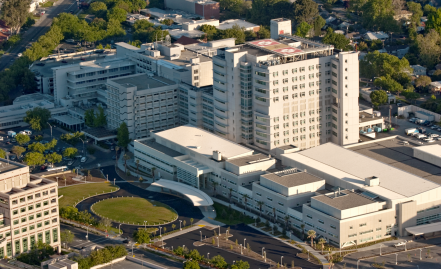 VIOLENCE PREVENTION RESEARCH PROGRAM DEPARTMENT OF EMERGENCY MEDICINE*=required fieldsVIOLENCE PREVENTION RESEARCH PROGRAM DEPARTMENT OF EMERGENCY MEDICINE*=required fieldsVIOLENCE PREVENTION RESEARCH PROGRAM DEPARTMENT OF EMERGENCY MEDICINE*=required fieldsVIOLENCE PREVENTION RESEARCH PROGRAM DEPARTMENT OF EMERGENCY MEDICINE*=required fieldsVIOLENCE PREVENTION RESEARCH PROGRAM DEPARTMENT OF EMERGENCY MEDICINE*=required fieldsVIOLENCE PREVENTION RESEARCH PROGRAM DEPARTMENT OF EMERGENCY MEDICINE*=required fieldsVIOLENCE PREVENTION RESEARCH PROGRAM DEPARTMENT OF EMERGENCY MEDICINE*=required fieldsVIOLENCE PREVENTION RESEARCH PROGRAM DEPARTMENT OF EMERGENCY MEDICINE*=required fieldsVIOLENCE PREVENTION RESEARCH PROGRAM DEPARTMENT OF EMERGENCY MEDICINE*=required fieldsVIOLENCE PREVENTION RESEARCH PROGRAM DEPARTMENT OF EMERGENCY MEDICINE*=required fieldsVIOLENCE PREVENTION RESEARCH PROGRAM DEPARTMENT OF EMERGENCY MEDICINE*=required fieldsVIOLENCE PREVENTION RESEARCH PROGRAM DEPARTMENT OF EMERGENCY MEDICINE*=required fieldsVIOLENCE PREVENTION RESEARCH PROGRAM DEPARTMENT OF EMERGENCY MEDICINE*=required fieldsVIOLENCE PREVENTION RESEARCH PROGRAM DEPARTMENT OF EMERGENCY MEDICINE*=required fieldsVIOLENCE PREVENTION RESEARCH PROGRAM DEPARTMENT OF EMERGENCY MEDICINE*=required fieldsVIOLENCE PREVENTION RESEARCH PROGRAM DEPARTMENT OF EMERGENCY MEDICINE*=required fieldsVIOLENCE PREVENTION RESEARCH PROGRAM DEPARTMENT OF EMERGENCY MEDICINE*=required fieldsVIOLENCE PREVENTION RESEARCH PROGRAM DEPARTMENT OF EMERGENCY MEDICINE*=required fieldsVIOLENCE PREVENTION RESEARCH PROGRAM DEPARTMENT OF EMERGENCY MEDICINE*=required fieldsVIOLENCE PREVENTION RESEARCH PROGRAM DEPARTMENT OF EMERGENCY MEDICINE*=required fieldsVIOLENCE PREVENTION RESEARCH PROGRAM DEPARTMENT OF EMERGENCY MEDICINE*=required fieldsVIOLENCE PREVENTION RESEARCH PROGRAM DEPARTMENT OF EMERGENCY MEDICINE*=required fieldsVIOLENCE PREVENTION RESEARCH PROGRAM DEPARTMENT OF EMERGENCY MEDICINE*=required fieldsVIOLENCE PREVENTION RESEARCH PROGRAM DEPARTMENT OF EMERGENCY MEDICINE*=required fieldsVIOLENCE PREVENTION RESEARCH PROGRAM DEPARTMENT OF EMERGENCY MEDICINE*=required fieldsVIOLENCE PREVENTION RESEARCH PROGRAM DEPARTMENT OF EMERGENCY MEDICINE*=required fieldsVIOLENCE PREVENTION RESEARCH PROGRAM DEPARTMENT OF EMERGENCY MEDICINE*=required fieldsVIOLENCE PREVENTION RESEARCH PROGRAM DEPARTMENT OF EMERGENCY MEDICINE*=required fieldsVIOLENCE PREVENTION RESEARCH PROGRAM DEPARTMENT OF EMERGENCY MEDICINE*=required fieldsVIOLENCE PREVENTION RESEARCH PROGRAM DEPARTMENT OF EMERGENCY MEDICINE*=required fieldsVIOLENCE PREVENTION RESEARCH PROGRAM DEPARTMENT OF EMERGENCY MEDICINE*=required fieldsVIOLENCE PREVENTION RESEARCH PROGRAM DEPARTMENT OF EMERGENCY MEDICINE*=required fieldsVIOLENCE PREVENTION RESEARCH PROGRAM DEPARTMENT OF EMERGENCY MEDICINE*=required fieldsVIOLENCE PREVENTION RESEARCH PROGRAM DEPARTMENT OF EMERGENCY MEDICINE*=required fieldsVIOLENCE PREVENTION RESEARCH PROGRAM DEPARTMENT OF EMERGENCY MEDICINE*=required fieldsVIOLENCE PREVENTION RESEARCH PROGRAM DEPARTMENT OF EMERGENCY MEDICINE*=required fieldsVIOLENCE PREVENTION RESEARCH PROGRAM DEPARTMENT OF EMERGENCY MEDICINE*=required fieldsVIOLENCE PREVENTION RESEARCH PROGRAM DEPARTMENT OF EMERGENCY MEDICINE*=required fieldsVIOLENCE PREVENTION RESEARCH PROGRAM DEPARTMENT OF EMERGENCY MEDICINE*=required fieldsVIOLENCE PREVENTION RESEARCH PROGRAM DEPARTMENT OF EMERGENCY MEDICINE*=required fieldsGift amount:*(ERWG400)Gift amount:*(ERWG400)Gift amount:*(ERWG400)Gift amount:*(ERWG400)Gift amount:*(ERWG400)Gift amount:*(ERWG400) $25   $50   $100   $250   $500   $1000   Other:  $25   $50   $100   $250   $500   $1000   Other:  $25   $50   $100   $250   $500   $1000   Other:  $25   $50   $100   $250   $500   $1000   Other:  $25   $50   $100   $250   $500   $1000   Other:  $25   $50   $100   $250   $500   $1000   Other:  $25   $50   $100   $250   $500   $1000   Other:  $25   $50   $100   $250   $500   $1000   Other:  $25   $50   $100   $250   $500   $1000   Other:  $25   $50   $100   $250   $500   $1000   Other:  $25   $50   $100   $250   $500   $1000   Other:  $25   $50   $100   $250   $500   $1000   Other:  $25   $50   $100   $250   $500   $1000   Other:  $25   $50   $100   $250   $500   $1000   Other:  $25   $50   $100   $250   $500   $1000   Other:  $25   $50   $100   $250   $500   $1000   Other:  $25   $50   $100   $250   $500   $1000   Other:  $25   $50   $100   $250   $500   $1000   Other:  $25   $50   $100   $250   $500   $1000   Other:  $25   $50   $100   $250   $500   $1000   Other:  $25   $50   $100   $250   $500   $1000   Other:  $25   $50   $100   $250   $500   $1000   Other:  $25   $50   $100   $250   $500   $1000   Other:  $25   $50   $100   $250   $500   $1000   Other:  $25   $50   $100   $250   $500   $1000   Other:   Dr.    Miss    Mr.    Mrs.    Ms.  Dr.    Miss    Mr.    Mrs.    Ms.  Dr.    Miss    Mr.    Mrs.    Ms.  Dr.    Miss    Mr.    Mrs.    Ms.  Dr.    Miss    Mr.    Mrs.    Ms.  Dr.    Miss    Mr.    Mrs.    Ms.  Dr.    Miss    Mr.    Mrs.    Ms.  Dr.    Miss    Mr.    Mrs.    Ms.  Dr.    Miss    Mr.    Mrs.    Ms.  Dr.    Miss    Mr.    Mrs.    Ms.  Dr.    Miss    Mr.    Mrs.    Ms.  Dr.    Miss    Mr.    Mrs.    Ms.  Dr.    Miss    Mr.    Mrs.    Ms.  Dr.    Miss    Mr.    Mrs.    Ms.  Dr.    Miss    Mr.    Mrs.    Ms.  Dr.    Miss    Mr.    Mrs.    Ms.  Dr.    Miss    Mr.    Mrs.    Ms.  Dr.    Miss    Mr.    Mrs.    Ms.  Dr.    Miss    Mr.    Mrs.    Ms.  Dr.    Miss    Mr.    Mrs.    Ms.  Dr.    Miss    Mr.    Mrs.    Ms.  Dr.    Miss    Mr.    Mrs.    Ms.  Dr.    Miss    Mr.    Mrs.    Ms.Name:*Name:*Name:*Spouse’s name:Spouse’s name:Spouse’s name:Spouse’s name:Spouse’s name:Spouse’s name:Spouse’s name:Spouse’s name:Address:Address:Address:Address: Home   Business (company name) Home   Business (company name) Home   Business (company name) Home   Business (company name) Home   Business (company name) Home   Business (company name) Home   Business (company name) Home   Business (company name) Home   Business (company name) Home   Business (company name) Home   Business (company name) Home   Business (company name) Home   Business (company name) Home   Business (company name) Home   Business (company name)Street:*Street:*Street:*Street:*City:*City:*State*State*State*Zip*Zip*Zip*Home Phone:*Home Phone:*Home Phone:*Home Phone:*Home Phone:*Home Phone:*Home Phone:*Email:Email:Email:Special instructions for this gift:Special instructions for this gift:Special instructions for this gift:Special instructions for this gift:Special instructions for this gift:Special instructions for this gift:Special instructions for this gift:Special instructions for this gift:Special instructions for this gift:This gift is   In honor of      In memory ofThis gift is   In honor of      In memory ofThis gift is   In honor of      In memory ofThis gift is   In honor of      In memory ofThis gift is   In honor of      In memory ofThis gift is   In honor of      In memory ofThis gift is   In honor of      In memory ofThis gift is   In honor of      In memory ofThis gift is   In honor of      In memory ofThis gift is   In honor of      In memory ofThis gift is   In honor of      In memory ofThis gift is   In honor of      In memory ofThis gift is   In honor of      In memory ofThis gift is   In honor of      In memory ofThis gift is   In honor of      In memory ofThis gift is   In honor of      In memory ofThis gift is   In honor of      In memory ofThis gift is   In honor of      In memory ofThis gift is   In honor of      In memory ofThis gift is   In honor of      In memory ofThis gift is   In honor of      In memory ofThis gift is   In honor of      In memory ofThis gift is   In honor of      In memory ofThis gift is   In honor of      In memory ofThis gift is   In honor of      In memory ofThis gift is   In honor of      In memory ofThis gift is   In honor of      In memory ofThis gift is   In honor of      In memory ofName:Name:Name:Please send acknowledgement of this gift to:  Dr.       Miss       Mr.       Mrs.        Ms.Please send acknowledgement of this gift to:  Dr.       Miss       Mr.       Mrs.        Ms.Please send acknowledgement of this gift to:  Dr.       Miss       Mr.       Mrs.        Ms.Please send acknowledgement of this gift to:  Dr.       Miss       Mr.       Mrs.        Ms.Please send acknowledgement of this gift to:  Dr.       Miss       Mr.       Mrs.        Ms.Please send acknowledgement of this gift to:  Dr.       Miss       Mr.       Mrs.        Ms.Please send acknowledgement of this gift to:  Dr.       Miss       Mr.       Mrs.        Ms.Please send acknowledgement of this gift to:  Dr.       Miss       Mr.       Mrs.        Ms.Please send acknowledgement of this gift to:  Dr.       Miss       Mr.       Mrs.        Ms.Please send acknowledgement of this gift to:  Dr.       Miss       Mr.       Mrs.        Ms.Please send acknowledgement of this gift to:  Dr.       Miss       Mr.       Mrs.        Ms.Please send acknowledgement of this gift to:  Dr.       Miss       Mr.       Mrs.        Ms.Please send acknowledgement of this gift to:  Dr.       Miss       Mr.       Mrs.        Ms.Please send acknowledgement of this gift to:  Dr.       Miss       Mr.       Mrs.        Ms.Please send acknowledgement of this gift to:  Dr.       Miss       Mr.       Mrs.        Ms.Please send acknowledgement of this gift to:  Dr.       Miss       Mr.       Mrs.        Ms.Please send acknowledgement of this gift to:  Dr.       Miss       Mr.       Mrs.        Ms.Please send acknowledgement of this gift to:  Dr.       Miss       Mr.       Mrs.        Ms.Please send acknowledgement of this gift to:  Dr.       Miss       Mr.       Mrs.        Ms.Please send acknowledgement of this gift to:  Dr.       Miss       Mr.       Mrs.        Ms.Please send acknowledgement of this gift to:  Dr.       Miss       Mr.       Mrs.        Ms.Please send acknowledgement of this gift to:  Dr.       Miss       Mr.       Mrs.        Ms.Please send acknowledgement of this gift to:  Dr.       Miss       Mr.       Mrs.        Ms.Please send acknowledgement of this gift to:  Dr.       Miss       Mr.       Mrs.        Ms.Please send acknowledgement of this gift to:  Dr.       Miss       Mr.       Mrs.        Ms.Please send acknowledgement of this gift to:  Dr.       Miss       Mr.       Mrs.        Ms.Please send acknowledgement of this gift to:  Dr.       Miss       Mr.       Mrs.        Ms.Please send acknowledgement of this gift to:  Dr.       Miss       Mr.       Mrs.        Ms.Please send acknowledgement of this gift to:  Dr.       Miss       Mr.       Mrs.        Ms.Please send acknowledgement of this gift to:  Dr.       Miss       Mr.       Mrs.        Ms.Please send acknowledgement of this gift to:  Dr.       Miss       Mr.       Mrs.        Ms.First name:First name:First name:First name:First name:Last name:Last name:Last name:Last name:Address:Address:Address:Address:City:State:State:Zip:Zip:Please select:*Please select:*Please select:*Please select:*Please select:*Please select:*Please select:*Please select:* Check – Enclosed is my check in the amount of $ Check – Enclosed is my check in the amount of $ Check – Enclosed is my check in the amount of $ Check – Enclosed is my check in the amount of $ Check – Enclosed is my check in the amount of $ Check – Enclosed is my check in the amount of $ Check – Enclosed is my check in the amount of $ Check – Enclosed is my check in the amount of $ Check – Enclosed is my check in the amount of $ Check – Enclosed is my check in the amount of $ Check – Enclosed is my check in the amount of $ Check – Enclosed is my check in the amount of $made payable to UC Regentsmade payable to UC Regentsmade payable to UC Regentsmade payable to UC Regentsmade payable to UC Regentsmade payable to UC Regents Charge $ Charge $ Charge $ Charge $ Charge $to my       VISA       MasterCard       American Express      Discoverto my       VISA       MasterCard       American Express      Discoverto my       VISA       MasterCard       American Express      Discoverto my       VISA       MasterCard       American Express      Discoverto my       VISA       MasterCard       American Express      Discoverto my       VISA       MasterCard       American Express      Discoverto my       VISA       MasterCard       American Express      Discoverto my       VISA       MasterCard       American Express      Discoverto my       VISA       MasterCard       American Express      Discoverto my       VISA       MasterCard       American Express      Discoverto my       VISA       MasterCard       American Express      Discoverto my       VISA       MasterCard       American Express      Discoverto my       VISA       MasterCard       American Express      Discoverto my       VISA       MasterCard       American Express      Discoverto my       VISA       MasterCard       American Express      DiscoverCredit Card Number:Credit Card Number:Credit Card Number:Credit Card Number:Credit Card Number:Credit Card Number:Credit Card Number:Name on Card:Name on Card:Name on Card:Name on Card:Name on Card:Name on Card:Expiration Date:Expiration Date:Expiration Date:Expiration Date:Expiration Date:Expiration Date:Signature:Signature:Signature: Please add me to the Violence Prevention Research Program mailing list. Please add me to the Violence Prevention Research Program mailing list. Please add me to the Violence Prevention Research Program mailing list. Please add me to the Violence Prevention Research Program mailing list. Please add me to the Violence Prevention Research Program mailing list. Please add me to the Violence Prevention Research Program mailing list. Please add me to the Violence Prevention Research Program mailing list. Please add me to the Violence Prevention Research Program mailing list. Please add me to the Violence Prevention Research Program mailing list. Please add me to the Violence Prevention Research Program mailing list. Please add me to the Violence Prevention Research Program mailing list. Please add me to the Violence Prevention Research Program mailing list. Please add me to the Violence Prevention Research Program mailing list. Please add me to the Violence Prevention Research Program mailing list. Please add me to the Violence Prevention Research Program mailing list. Please add me to the Violence Prevention Research Program mailing list. Please add me to the Violence Prevention Research Program mailing list. Please add me to the Violence Prevention Research Program mailing list. Please add me to the Violence Prevention Research Program mailing list. Please add me to the Violence Prevention Research Program mailing list. Please add me to the Violence Prevention Research Program mailing list. Please add me to the Violence Prevention Research Program mailing list. Please add me to the Violence Prevention Research Program mailing list.**Please fill out the form in full then print out and mail to:   Kathryn J. Keyes, M.Ed., CFRE
   Director of Development 
   Health Sciences Development
   UC Davis Health System
   4900 Broadway, Suite 1150
   Sacramento, CA 95820**Please fill out the form in full then print out and mail to:   Kathryn J. Keyes, M.Ed., CFRE
   Director of Development 
   Health Sciences Development
   UC Davis Health System
   4900 Broadway, Suite 1150
   Sacramento, CA 95820**Please fill out the form in full then print out and mail to:   Kathryn J. Keyes, M.Ed., CFRE
   Director of Development 
   Health Sciences Development
   UC Davis Health System
   4900 Broadway, Suite 1150
   Sacramento, CA 95820**Please fill out the form in full then print out and mail to:   Kathryn J. Keyes, M.Ed., CFRE
   Director of Development 
   Health Sciences Development
   UC Davis Health System
   4900 Broadway, Suite 1150
   Sacramento, CA 95820**Please fill out the form in full then print out and mail to:   Kathryn J. Keyes, M.Ed., CFRE
   Director of Development 
   Health Sciences Development
   UC Davis Health System
   4900 Broadway, Suite 1150
   Sacramento, CA 95820**Please fill out the form in full then print out and mail to:   Kathryn J. Keyes, M.Ed., CFRE
   Director of Development 
   Health Sciences Development
   UC Davis Health System
   4900 Broadway, Suite 1150
   Sacramento, CA 95820**Please fill out the form in full then print out and mail to:   Kathryn J. Keyes, M.Ed., CFRE
   Director of Development 
   Health Sciences Development
   UC Davis Health System
   4900 Broadway, Suite 1150
   Sacramento, CA 95820**Please fill out the form in full then print out and mail to:   Kathryn J. Keyes, M.Ed., CFRE
   Director of Development 
   Health Sciences Development
   UC Davis Health System
   4900 Broadway, Suite 1150
   Sacramento, CA 95820**Please fill out the form in full then print out and mail to:   Kathryn J. Keyes, M.Ed., CFRE
   Director of Development 
   Health Sciences Development
   UC Davis Health System
   4900 Broadway, Suite 1150
   Sacramento, CA 95820**Please fill out the form in full then print out and mail to:   Kathryn J. Keyes, M.Ed., CFRE
   Director of Development 
   Health Sciences Development
   UC Davis Health System
   4900 Broadway, Suite 1150
   Sacramento, CA 95820**Please fill out the form in full then print out and mail to:   Kathryn J. Keyes, M.Ed., CFRE
   Director of Development 
   Health Sciences Development
   UC Davis Health System
   4900 Broadway, Suite 1150
   Sacramento, CA 95820**Please fill out the form in full then print out and mail to:   Kathryn J. Keyes, M.Ed., CFRE
   Director of Development 
   Health Sciences Development
   UC Davis Health System
   4900 Broadway, Suite 1150
   Sacramento, CA 95820**Please fill out the form in full then print out and mail to:   Kathryn J. Keyes, M.Ed., CFRE
   Director of Development 
   Health Sciences Development
   UC Davis Health System
   4900 Broadway, Suite 1150
   Sacramento, CA 95820**Please fill out the form in full then print out and mail to:   Kathryn J. Keyes, M.Ed., CFRE
   Director of Development 
   Health Sciences Development
   UC Davis Health System
   4900 Broadway, Suite 1150
   Sacramento, CA 95820**Please fill out the form in full then print out and mail to:   Kathryn J. Keyes, M.Ed., CFRE
   Director of Development 
   Health Sciences Development
   UC Davis Health System
   4900 Broadway, Suite 1150
   Sacramento, CA 95820**Please fill out the form in full then print out and mail to:   Kathryn J. Keyes, M.Ed., CFRE
   Director of Development 
   Health Sciences Development
   UC Davis Health System
   4900 Broadway, Suite 1150
   Sacramento, CA 95820**Please fill out the form in full then print out and mail to:   Kathryn J. Keyes, M.Ed., CFRE
   Director of Development 
   Health Sciences Development
   UC Davis Health System
   4900 Broadway, Suite 1150
   Sacramento, CA 95820**Please fill out the form in full then print out and mail to:   Kathryn J. Keyes, M.Ed., CFRE
   Director of Development 
   Health Sciences Development
   UC Davis Health System
   4900 Broadway, Suite 1150
   Sacramento, CA 95820**Please fill out the form in full then print out and mail to:   Kathryn J. Keyes, M.Ed., CFRE
   Director of Development 
   Health Sciences Development
   UC Davis Health System
   4900 Broadway, Suite 1150
   Sacramento, CA 95820**Please fill out the form in full then print out and mail to:   Kathryn J. Keyes, M.Ed., CFRE
   Director of Development 
   Health Sciences Development
   UC Davis Health System
   4900 Broadway, Suite 1150
   Sacramento, CA 95820**Please fill out the form in full then print out and mail to:   Kathryn J. Keyes, M.Ed., CFRE
   Director of Development 
   Health Sciences Development
   UC Davis Health System
   4900 Broadway, Suite 1150
   Sacramento, CA 95820**Please fill out the form in full then print out and mail to:   Kathryn J. Keyes, M.Ed., CFRE
   Director of Development 
   Health Sciences Development
   UC Davis Health System
   4900 Broadway, Suite 1150
   Sacramento, CA 95820**Please fill out the form in full then print out and mail to:   Kathryn J. Keyes, M.Ed., CFRE
   Director of Development 
   Health Sciences Development
   UC Davis Health System
   4900 Broadway, Suite 1150
   Sacramento, CA 95820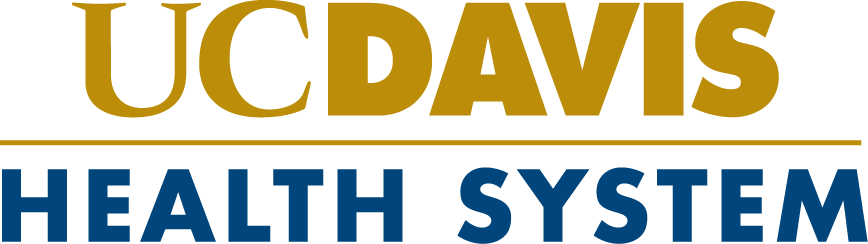 The 1977 California Information Practices Act requires UC Davis to provide the following information to individuals asked to supply information about themselves. UC Davis is requesting this information to maintain accurate donor files in the Office of Development and Alumni Relations.  Furnishing the information is strictly voluntary and it will be maintained confidentially.  The information may be used by other university departments in the regular course of business but will not be disseminated to others except if required by law. You have the right to review your own data file. Inquiries should be forwarded to Advancement Services, University of California, One Shields Avenue, Davis, CA 95616. The University is grateful for the support it receives from alumni and friends. One of the ways our thanks is expressed is through listing the names of donors in various publications. Should you wish that your name not appear as a donor, please notify us if you have not already done so. It is the policy of the University of California, Davis to utilize a portion of gifts and/or short-term investment income on current gifts and grants to support the cost or raising and administering gift funds.The 1977 California Information Practices Act requires UC Davis to provide the following information to individuals asked to supply information about themselves. UC Davis is requesting this information to maintain accurate donor files in the Office of Development and Alumni Relations.  Furnishing the information is strictly voluntary and it will be maintained confidentially.  The information may be used by other university departments in the regular course of business but will not be disseminated to others except if required by law. You have the right to review your own data file. Inquiries should be forwarded to Advancement Services, University of California, One Shields Avenue, Davis, CA 95616. The University is grateful for the support it receives from alumni and friends. One of the ways our thanks is expressed is through listing the names of donors in various publications. Should you wish that your name not appear as a donor, please notify us if you have not already done so. It is the policy of the University of California, Davis to utilize a portion of gifts and/or short-term investment income on current gifts and grants to support the cost or raising and administering gift funds.The 1977 California Information Practices Act requires UC Davis to provide the following information to individuals asked to supply information about themselves. UC Davis is requesting this information to maintain accurate donor files in the Office of Development and Alumni Relations.  Furnishing the information is strictly voluntary and it will be maintained confidentially.  The information may be used by other university departments in the regular course of business but will not be disseminated to others except if required by law. You have the right to review your own data file. Inquiries should be forwarded to Advancement Services, University of California, One Shields Avenue, Davis, CA 95616. The University is grateful for the support it receives from alumni and friends. One of the ways our thanks is expressed is through listing the names of donors in various publications. Should you wish that your name not appear as a donor, please notify us if you have not already done so. It is the policy of the University of California, Davis to utilize a portion of gifts and/or short-term investment income on current gifts and grants to support the cost or raising and administering gift funds.The 1977 California Information Practices Act requires UC Davis to provide the following information to individuals asked to supply information about themselves. UC Davis is requesting this information to maintain accurate donor files in the Office of Development and Alumni Relations.  Furnishing the information is strictly voluntary and it will be maintained confidentially.  The information may be used by other university departments in the regular course of business but will not be disseminated to others except if required by law. You have the right to review your own data file. Inquiries should be forwarded to Advancement Services, University of California, One Shields Avenue, Davis, CA 95616. The University is grateful for the support it receives from alumni and friends. One of the ways our thanks is expressed is through listing the names of donors in various publications. Should you wish that your name not appear as a donor, please notify us if you have not already done so. It is the policy of the University of California, Davis to utilize a portion of gifts and/or short-term investment income on current gifts and grants to support the cost or raising and administering gift funds.The 1977 California Information Practices Act requires UC Davis to provide the following information to individuals asked to supply information about themselves. UC Davis is requesting this information to maintain accurate donor files in the Office of Development and Alumni Relations.  Furnishing the information is strictly voluntary and it will be maintained confidentially.  The information may be used by other university departments in the regular course of business but will not be disseminated to others except if required by law. You have the right to review your own data file. Inquiries should be forwarded to Advancement Services, University of California, One Shields Avenue, Davis, CA 95616. The University is grateful for the support it receives from alumni and friends. One of the ways our thanks is expressed is through listing the names of donors in various publications. Should you wish that your name not appear as a donor, please notify us if you have not already done so. It is the policy of the University of California, Davis to utilize a portion of gifts and/or short-term investment income on current gifts and grants to support the cost or raising and administering gift funds.The 1977 California Information Practices Act requires UC Davis to provide the following information to individuals asked to supply information about themselves. UC Davis is requesting this information to maintain accurate donor files in the Office of Development and Alumni Relations.  Furnishing the information is strictly voluntary and it will be maintained confidentially.  The information may be used by other university departments in the regular course of business but will not be disseminated to others except if required by law. You have the right to review your own data file. Inquiries should be forwarded to Advancement Services, University of California, One Shields Avenue, Davis, CA 95616. The University is grateful for the support it receives from alumni and friends. One of the ways our thanks is expressed is through listing the names of donors in various publications. Should you wish that your name not appear as a donor, please notify us if you have not already done so. It is the policy of the University of California, Davis to utilize a portion of gifts and/or short-term investment income on current gifts and grants to support the cost or raising and administering gift funds.The 1977 California Information Practices Act requires UC Davis to provide the following information to individuals asked to supply information about themselves. UC Davis is requesting this information to maintain accurate donor files in the Office of Development and Alumni Relations.  Furnishing the information is strictly voluntary and it will be maintained confidentially.  The information may be used by other university departments in the regular course of business but will not be disseminated to others except if required by law. You have the right to review your own data file. Inquiries should be forwarded to Advancement Services, University of California, One Shields Avenue, Davis, CA 95616. The University is grateful for the support it receives from alumni and friends. One of the ways our thanks is expressed is through listing the names of donors in various publications. Should you wish that your name not appear as a donor, please notify us if you have not already done so. It is the policy of the University of California, Davis to utilize a portion of gifts and/or short-term investment income on current gifts and grants to support the cost or raising and administering gift funds.The 1977 California Information Practices Act requires UC Davis to provide the following information to individuals asked to supply information about themselves. UC Davis is requesting this information to maintain accurate donor files in the Office of Development and Alumni Relations.  Furnishing the information is strictly voluntary and it will be maintained confidentially.  The information may be used by other university departments in the regular course of business but will not be disseminated to others except if required by law. You have the right to review your own data file. Inquiries should be forwarded to Advancement Services, University of California, One Shields Avenue, Davis, CA 95616. The University is grateful for the support it receives from alumni and friends. One of the ways our thanks is expressed is through listing the names of donors in various publications. Should you wish that your name not appear as a donor, please notify us if you have not already done so. It is the policy of the University of California, Davis to utilize a portion of gifts and/or short-term investment income on current gifts and grants to support the cost or raising and administering gift funds.The 1977 California Information Practices Act requires UC Davis to provide the following information to individuals asked to supply information about themselves. UC Davis is requesting this information to maintain accurate donor files in the Office of Development and Alumni Relations.  Furnishing the information is strictly voluntary and it will be maintained confidentially.  The information may be used by other university departments in the regular course of business but will not be disseminated to others except if required by law. You have the right to review your own data file. Inquiries should be forwarded to Advancement Services, University of California, One Shields Avenue, Davis, CA 95616. The University is grateful for the support it receives from alumni and friends. One of the ways our thanks is expressed is through listing the names of donors in various publications. Should you wish that your name not appear as a donor, please notify us if you have not already done so. It is the policy of the University of California, Davis to utilize a portion of gifts and/or short-term investment income on current gifts and grants to support the cost or raising and administering gift funds.The 1977 California Information Practices Act requires UC Davis to provide the following information to individuals asked to supply information about themselves. UC Davis is requesting this information to maintain accurate donor files in the Office of Development and Alumni Relations.  Furnishing the information is strictly voluntary and it will be maintained confidentially.  The information may be used by other university departments in the regular course of business but will not be disseminated to others except if required by law. You have the right to review your own data file. Inquiries should be forwarded to Advancement Services, University of California, One Shields Avenue, Davis, CA 95616. The University is grateful for the support it receives from alumni and friends. One of the ways our thanks is expressed is through listing the names of donors in various publications. Should you wish that your name not appear as a donor, please notify us if you have not already done so. It is the policy of the University of California, Davis to utilize a portion of gifts and/or short-term investment income on current gifts and grants to support the cost or raising and administering gift funds.The 1977 California Information Practices Act requires UC Davis to provide the following information to individuals asked to supply information about themselves. UC Davis is requesting this information to maintain accurate donor files in the Office of Development and Alumni Relations.  Furnishing the information is strictly voluntary and it will be maintained confidentially.  The information may be used by other university departments in the regular course of business but will not be disseminated to others except if required by law. You have the right to review your own data file. Inquiries should be forwarded to Advancement Services, University of California, One Shields Avenue, Davis, CA 95616. The University is grateful for the support it receives from alumni and friends. One of the ways our thanks is expressed is through listing the names of donors in various publications. Should you wish that your name not appear as a donor, please notify us if you have not already done so. It is the policy of the University of California, Davis to utilize a portion of gifts and/or short-term investment income on current gifts and grants to support the cost or raising and administering gift funds.The 1977 California Information Practices Act requires UC Davis to provide the following information to individuals asked to supply information about themselves. UC Davis is requesting this information to maintain accurate donor files in the Office of Development and Alumni Relations.  Furnishing the information is strictly voluntary and it will be maintained confidentially.  The information may be used by other university departments in the regular course of business but will not be disseminated to others except if required by law. You have the right to review your own data file. Inquiries should be forwarded to Advancement Services, University of California, One Shields Avenue, Davis, CA 95616. The University is grateful for the support it receives from alumni and friends. One of the ways our thanks is expressed is through listing the names of donors in various publications. Should you wish that your name not appear as a donor, please notify us if you have not already done so. It is the policy of the University of California, Davis to utilize a portion of gifts and/or short-term investment income on current gifts and grants to support the cost or raising and administering gift funds.The 1977 California Information Practices Act requires UC Davis to provide the following information to individuals asked to supply information about themselves. UC Davis is requesting this information to maintain accurate donor files in the Office of Development and Alumni Relations.  Furnishing the information is strictly voluntary and it will be maintained confidentially.  The information may be used by other university departments in the regular course of business but will not be disseminated to others except if required by law. You have the right to review your own data file. Inquiries should be forwarded to Advancement Services, University of California, One Shields Avenue, Davis, CA 95616. The University is grateful for the support it receives from alumni and friends. One of the ways our thanks is expressed is through listing the names of donors in various publications. Should you wish that your name not appear as a donor, please notify us if you have not already done so. It is the policy of the University of California, Davis to utilize a portion of gifts and/or short-term investment income on current gifts and grants to support the cost or raising and administering gift funds.The 1977 California Information Practices Act requires UC Davis to provide the following information to individuals asked to supply information about themselves. UC Davis is requesting this information to maintain accurate donor files in the Office of Development and Alumni Relations.  Furnishing the information is strictly voluntary and it will be maintained confidentially.  The information may be used by other university departments in the regular course of business but will not be disseminated to others except if required by law. You have the right to review your own data file. Inquiries should be forwarded to Advancement Services, University of California, One Shields Avenue, Davis, CA 95616. The University is grateful for the support it receives from alumni and friends. One of the ways our thanks is expressed is through listing the names of donors in various publications. Should you wish that your name not appear as a donor, please notify us if you have not already done so. It is the policy of the University of California, Davis to utilize a portion of gifts and/or short-term investment income on current gifts and grants to support the cost or raising and administering gift funds.The 1977 California Information Practices Act requires UC Davis to provide the following information to individuals asked to supply information about themselves. UC Davis is requesting this information to maintain accurate donor files in the Office of Development and Alumni Relations.  Furnishing the information is strictly voluntary and it will be maintained confidentially.  The information may be used by other university departments in the regular course of business but will not be disseminated to others except if required by law. You have the right to review your own data file. Inquiries should be forwarded to Advancement Services, University of California, One Shields Avenue, Davis, CA 95616. The University is grateful for the support it receives from alumni and friends. One of the ways our thanks is expressed is through listing the names of donors in various publications. Should you wish that your name not appear as a donor, please notify us if you have not already done so. It is the policy of the University of California, Davis to utilize a portion of gifts and/or short-term investment income on current gifts and grants to support the cost or raising and administering gift funds.The 1977 California Information Practices Act requires UC Davis to provide the following information to individuals asked to supply information about themselves. UC Davis is requesting this information to maintain accurate donor files in the Office of Development and Alumni Relations.  Furnishing the information is strictly voluntary and it will be maintained confidentially.  The information may be used by other university departments in the regular course of business but will not be disseminated to others except if required by law. You have the right to review your own data file. Inquiries should be forwarded to Advancement Services, University of California, One Shields Avenue, Davis, CA 95616. The University is grateful for the support it receives from alumni and friends. One of the ways our thanks is expressed is through listing the names of donors in various publications. Should you wish that your name not appear as a donor, please notify us if you have not already done so. It is the policy of the University of California, Davis to utilize a portion of gifts and/or short-term investment income on current gifts and grants to support the cost or raising and administering gift funds.The 1977 California Information Practices Act requires UC Davis to provide the following information to individuals asked to supply information about themselves. UC Davis is requesting this information to maintain accurate donor files in the Office of Development and Alumni Relations.  Furnishing the information is strictly voluntary and it will be maintained confidentially.  The information may be used by other university departments in the regular course of business but will not be disseminated to others except if required by law. You have the right to review your own data file. Inquiries should be forwarded to Advancement Services, University of California, One Shields Avenue, Davis, CA 95616. The University is grateful for the support it receives from alumni and friends. One of the ways our thanks is expressed is through listing the names of donors in various publications. Should you wish that your name not appear as a donor, please notify us if you have not already done so. It is the policy of the University of California, Davis to utilize a portion of gifts and/or short-term investment income on current gifts and grants to support the cost or raising and administering gift funds.The 1977 California Information Practices Act requires UC Davis to provide the following information to individuals asked to supply information about themselves. UC Davis is requesting this information to maintain accurate donor files in the Office of Development and Alumni Relations.  Furnishing the information is strictly voluntary and it will be maintained confidentially.  The information may be used by other university departments in the regular course of business but will not be disseminated to others except if required by law. You have the right to review your own data file. Inquiries should be forwarded to Advancement Services, University of California, One Shields Avenue, Davis, CA 95616. The University is grateful for the support it receives from alumni and friends. One of the ways our thanks is expressed is through listing the names of donors in various publications. Should you wish that your name not appear as a donor, please notify us if you have not already done so. It is the policy of the University of California, Davis to utilize a portion of gifts and/or short-term investment income on current gifts and grants to support the cost or raising and administering gift funds.The 1977 California Information Practices Act requires UC Davis to provide the following information to individuals asked to supply information about themselves. UC Davis is requesting this information to maintain accurate donor files in the Office of Development and Alumni Relations.  Furnishing the information is strictly voluntary and it will be maintained confidentially.  The information may be used by other university departments in the regular course of business but will not be disseminated to others except if required by law. You have the right to review your own data file. Inquiries should be forwarded to Advancement Services, University of California, One Shields Avenue, Davis, CA 95616. The University is grateful for the support it receives from alumni and friends. One of the ways our thanks is expressed is through listing the names of donors in various publications. Should you wish that your name not appear as a donor, please notify us if you have not already done so. It is the policy of the University of California, Davis to utilize a portion of gifts and/or short-term investment income on current gifts and grants to support the cost or raising and administering gift funds.The 1977 California Information Practices Act requires UC Davis to provide the following information to individuals asked to supply information about themselves. UC Davis is requesting this information to maintain accurate donor files in the Office of Development and Alumni Relations.  Furnishing the information is strictly voluntary and it will be maintained confidentially.  The information may be used by other university departments in the regular course of business but will not be disseminated to others except if required by law. You have the right to review your own data file. Inquiries should be forwarded to Advancement Services, University of California, One Shields Avenue, Davis, CA 95616. The University is grateful for the support it receives from alumni and friends. One of the ways our thanks is expressed is through listing the names of donors in various publications. Should you wish that your name not appear as a donor, please notify us if you have not already done so. It is the policy of the University of California, Davis to utilize a portion of gifts and/or short-term investment income on current gifts and grants to support the cost or raising and administering gift funds.The 1977 California Information Practices Act requires UC Davis to provide the following information to individuals asked to supply information about themselves. UC Davis is requesting this information to maintain accurate donor files in the Office of Development and Alumni Relations.  Furnishing the information is strictly voluntary and it will be maintained confidentially.  The information may be used by other university departments in the regular course of business but will not be disseminated to others except if required by law. You have the right to review your own data file. Inquiries should be forwarded to Advancement Services, University of California, One Shields Avenue, Davis, CA 95616. The University is grateful for the support it receives from alumni and friends. One of the ways our thanks is expressed is through listing the names of donors in various publications. Should you wish that your name not appear as a donor, please notify us if you have not already done so. It is the policy of the University of California, Davis to utilize a portion of gifts and/or short-term investment income on current gifts and grants to support the cost or raising and administering gift funds.The 1977 California Information Practices Act requires UC Davis to provide the following information to individuals asked to supply information about themselves. UC Davis is requesting this information to maintain accurate donor files in the Office of Development and Alumni Relations.  Furnishing the information is strictly voluntary and it will be maintained confidentially.  The information may be used by other university departments in the regular course of business but will not be disseminated to others except if required by law. You have the right to review your own data file. Inquiries should be forwarded to Advancement Services, University of California, One Shields Avenue, Davis, CA 95616. The University is grateful for the support it receives from alumni and friends. One of the ways our thanks is expressed is through listing the names of donors in various publications. Should you wish that your name not appear as a donor, please notify us if you have not already done so. It is the policy of the University of California, Davis to utilize a portion of gifts and/or short-term investment income on current gifts and grants to support the cost or raising and administering gift funds.The 1977 California Information Practices Act requires UC Davis to provide the following information to individuals asked to supply information about themselves. UC Davis is requesting this information to maintain accurate donor files in the Office of Development and Alumni Relations.  Furnishing the information is strictly voluntary and it will be maintained confidentially.  The information may be used by other university departments in the regular course of business but will not be disseminated to others except if required by law. You have the right to review your own data file. Inquiries should be forwarded to Advancement Services, University of California, One Shields Avenue, Davis, CA 95616. The University is grateful for the support it receives from alumni and friends. One of the ways our thanks is expressed is through listing the names of donors in various publications. Should you wish that your name not appear as a donor, please notify us if you have not already done so. It is the policy of the University of California, Davis to utilize a portion of gifts and/or short-term investment income on current gifts and grants to support the cost or raising and administering gift funds.The 1977 California Information Practices Act requires UC Davis to provide the following information to individuals asked to supply information about themselves. UC Davis is requesting this information to maintain accurate donor files in the Office of Development and Alumni Relations.  Furnishing the information is strictly voluntary and it will be maintained confidentially.  The information may be used by other university departments in the regular course of business but will not be disseminated to others except if required by law. You have the right to review your own data file. Inquiries should be forwarded to Advancement Services, University of California, One Shields Avenue, Davis, CA 95616. The University is grateful for the support it receives from alumni and friends. One of the ways our thanks is expressed is through listing the names of donors in various publications. Should you wish that your name not appear as a donor, please notify us if you have not already done so. It is the policy of the University of California, Davis to utilize a portion of gifts and/or short-term investment income on current gifts and grants to support the cost or raising and administering gift funds.The 1977 California Information Practices Act requires UC Davis to provide the following information to individuals asked to supply information about themselves. UC Davis is requesting this information to maintain accurate donor files in the Office of Development and Alumni Relations.  Furnishing the information is strictly voluntary and it will be maintained confidentially.  The information may be used by other university departments in the regular course of business but will not be disseminated to others except if required by law. You have the right to review your own data file. Inquiries should be forwarded to Advancement Services, University of California, One Shields Avenue, Davis, CA 95616. The University is grateful for the support it receives from alumni and friends. One of the ways our thanks is expressed is through listing the names of donors in various publications. Should you wish that your name not appear as a donor, please notify us if you have not already done so. It is the policy of the University of California, Davis to utilize a portion of gifts and/or short-term investment income on current gifts and grants to support the cost or raising and administering gift funds.The 1977 California Information Practices Act requires UC Davis to provide the following information to individuals asked to supply information about themselves. UC Davis is requesting this information to maintain accurate donor files in the Office of Development and Alumni Relations.  Furnishing the information is strictly voluntary and it will be maintained confidentially.  The information may be used by other university departments in the regular course of business but will not be disseminated to others except if required by law. You have the right to review your own data file. Inquiries should be forwarded to Advancement Services, University of California, One Shields Avenue, Davis, CA 95616. The University is grateful for the support it receives from alumni and friends. One of the ways our thanks is expressed is through listing the names of donors in various publications. Should you wish that your name not appear as a donor, please notify us if you have not already done so. It is the policy of the University of California, Davis to utilize a portion of gifts and/or short-term investment income on current gifts and grants to support the cost or raising and administering gift funds.The 1977 California Information Practices Act requires UC Davis to provide the following information to individuals asked to supply information about themselves. UC Davis is requesting this information to maintain accurate donor files in the Office of Development and Alumni Relations.  Furnishing the information is strictly voluntary and it will be maintained confidentially.  The information may be used by other university departments in the regular course of business but will not be disseminated to others except if required by law. You have the right to review your own data file. Inquiries should be forwarded to Advancement Services, University of California, One Shields Avenue, Davis, CA 95616. The University is grateful for the support it receives from alumni and friends. One of the ways our thanks is expressed is through listing the names of donors in various publications. Should you wish that your name not appear as a donor, please notify us if you have not already done so. It is the policy of the University of California, Davis to utilize a portion of gifts and/or short-term investment income on current gifts and grants to support the cost or raising and administering gift funds.The 1977 California Information Practices Act requires UC Davis to provide the following information to individuals asked to supply information about themselves. UC Davis is requesting this information to maintain accurate donor files in the Office of Development and Alumni Relations.  Furnishing the information is strictly voluntary and it will be maintained confidentially.  The information may be used by other university departments in the regular course of business but will not be disseminated to others except if required by law. You have the right to review your own data file. Inquiries should be forwarded to Advancement Services, University of California, One Shields Avenue, Davis, CA 95616. The University is grateful for the support it receives from alumni and friends. One of the ways our thanks is expressed is through listing the names of donors in various publications. Should you wish that your name not appear as a donor, please notify us if you have not already done so. It is the policy of the University of California, Davis to utilize a portion of gifts and/or short-term investment income on current gifts and grants to support the cost or raising and administering gift funds.The 1977 California Information Practices Act requires UC Davis to provide the following information to individuals asked to supply information about themselves. UC Davis is requesting this information to maintain accurate donor files in the Office of Development and Alumni Relations.  Furnishing the information is strictly voluntary and it will be maintained confidentially.  The information may be used by other university departments in the regular course of business but will not be disseminated to others except if required by law. You have the right to review your own data file. Inquiries should be forwarded to Advancement Services, University of California, One Shields Avenue, Davis, CA 95616. The University is grateful for the support it receives from alumni and friends. One of the ways our thanks is expressed is through listing the names of donors in various publications. Should you wish that your name not appear as a donor, please notify us if you have not already done so. It is the policy of the University of California, Davis to utilize a portion of gifts and/or short-term investment income on current gifts and grants to support the cost or raising and administering gift funds.The 1977 California Information Practices Act requires UC Davis to provide the following information to individuals asked to supply information about themselves. UC Davis is requesting this information to maintain accurate donor files in the Office of Development and Alumni Relations.  Furnishing the information is strictly voluntary and it will be maintained confidentially.  The information may be used by other university departments in the regular course of business but will not be disseminated to others except if required by law. You have the right to review your own data file. Inquiries should be forwarded to Advancement Services, University of California, One Shields Avenue, Davis, CA 95616. The University is grateful for the support it receives from alumni and friends. One of the ways our thanks is expressed is through listing the names of donors in various publications. Should you wish that your name not appear as a donor, please notify us if you have not already done so. It is the policy of the University of California, Davis to utilize a portion of gifts and/or short-term investment income on current gifts and grants to support the cost or raising and administering gift funds.The 1977 California Information Practices Act requires UC Davis to provide the following information to individuals asked to supply information about themselves. UC Davis is requesting this information to maintain accurate donor files in the Office of Development and Alumni Relations.  Furnishing the information is strictly voluntary and it will be maintained confidentially.  The information may be used by other university departments in the regular course of business but will not be disseminated to others except if required by law. You have the right to review your own data file. Inquiries should be forwarded to Advancement Services, University of California, One Shields Avenue, Davis, CA 95616. The University is grateful for the support it receives from alumni and friends. One of the ways our thanks is expressed is through listing the names of donors in various publications. Should you wish that your name not appear as a donor, please notify us if you have not already done so. It is the policy of the University of California, Davis to utilize a portion of gifts and/or short-term investment income on current gifts and grants to support the cost or raising and administering gift funds.The 1977 California Information Practices Act requires UC Davis to provide the following information to individuals asked to supply information about themselves. UC Davis is requesting this information to maintain accurate donor files in the Office of Development and Alumni Relations.  Furnishing the information is strictly voluntary and it will be maintained confidentially.  The information may be used by other university departments in the regular course of business but will not be disseminated to others except if required by law. You have the right to review your own data file. Inquiries should be forwarded to Advancement Services, University of California, One Shields Avenue, Davis, CA 95616. The University is grateful for the support it receives from alumni and friends. One of the ways our thanks is expressed is through listing the names of donors in various publications. Should you wish that your name not appear as a donor, please notify us if you have not already done so. It is the policy of the University of California, Davis to utilize a portion of gifts and/or short-term investment income on current gifts and grants to support the cost or raising and administering gift funds.